Fabricage techniek buigradius Opdracht 2Stap 1: R-neutraal = een kwartcirkel radius is dan R neutraalDe berekening van de uitslagWat de minimum buigradius is van Al Staal en RVS en koperStap 2:Rneutraal: (2+1) : 1 = 1,5Stap 3: 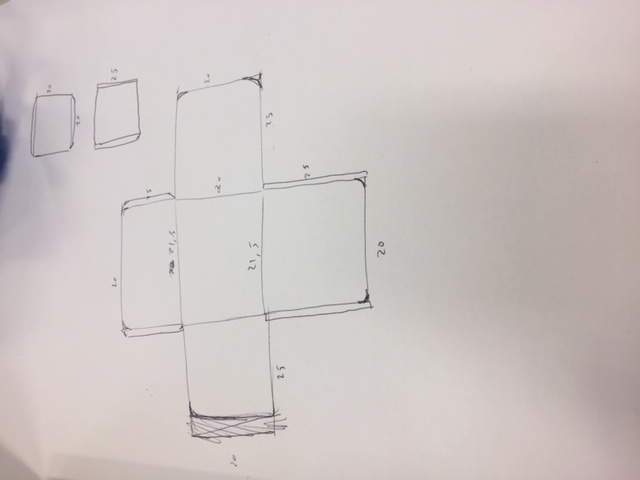 